2021-20224th Grade Supply List5 composition books3 boxes of pencils1 box of colored pencils2 small plastic pencils sharpeners5 blue pens2 green pens25 clear plastic sheet protectors1 pair of scissors3 Dry Erase markers2 highlighters2 Glue sticksIf possible, to keep at home: 1 box of oil pastels ( around $5 on up at Amazon, also at Target and Michael’s) 1 set of watercolors (Daiso on Sawtelle has them for about $1.60 and the quality                                         is good, also try Target, Michael’s or Amazon) 1 or 2 paint brushes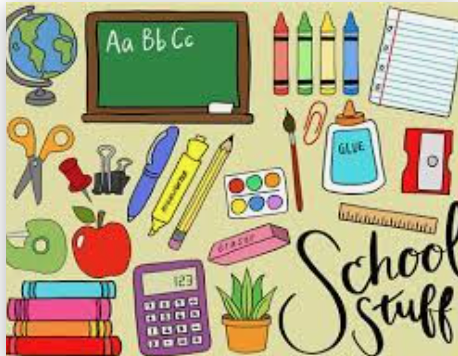 